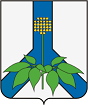 ГЛАВА ДАЛЬНЕРЕЧЕНСКОГО МУНИЦИПАЛЬНОГО РАЙОНАПОСТАНОВЛЕНИЕ"17" мая 2024 года                              г.  Дальнереченск                                                 № 14-пгОб отмене особого противопожарного режима на территории Дальнереченского муниципального районаВ соответствии с Федеральным законом от 21.12.1994 года № 69-ФЗ «О пожарной безопасности», постановлением Правительства Российской Федерации от 16 сентября 2020 года № 1479 «Об утверждении Правил противопожарного режима в Российской Федерации» на основании решения  комиссии по предупреждению и ликвидации чрезвычайных ситуаций и обеспечению пожарной безопасности администрации  Дальнереченского муниципального района от 17 мая  2024 года № 19 «Об отмене  на территории Дальнереченского муниципального района особого противопожарного режима», руководствуясь Уставом Дальнереченского муниципального района, глава  Дальнереченского муниципального района	ПОСТАНОВЛЯЕТ:Решение комиссии по предупреждению и ликвидации чрезвычайных ситуаций и обеспечению пожарной безопасности при администрации Дальнереченского муниципального района от 17.05.2024 № 19 «Об отмене на территории Дальнереченского муниципального района особого противопожарного режима» утвердить. Отменить с 12.00 часов 17 мая 2024 года особый противопожарный режим на всей территории Дальнереченского муниципального района, введенный постановлением главы Дальнереченского муниципального района от 06.05.2024 №10-пг.3. Отделу по работе с территориями и делопроизводству администрации Дальнереченского муниципального района (Пенкина) разместить настоящее постановление на официальном сайте администрации Дальнереченского муниципального района в информационно-телекоммуникационной сети "Интернет".4.  Контроль за исполнением данного постановления оставляю за собой.   5. Настоящее постановление вступает в силу со дня его принятия.Глава Дальнереченского муниципального района                                           В.С. Дернов